						Předkládá:	Mgr. Jiří Pospíšil,náměstek primátora,v zastoupení PaedDr. Jan Krchňavý, náměstek primátora						Zpracovaly:	Mgr. Alexandra Klímková,				vedoucí Odboru správy a údržby 				majetku města								Petra Vlková,			odborný referent oddělení nakládání s majetkem města Odboru SÚMMZasedání Zastupitelstva města Prostějovakonané dne 07. 04. 2021Prodej části pozemku p.č. 7875 v k.ú. ProstějovNávrh usnesení:Zastupitelstvo města Prostějova n e v y h o v u j e žádosti MUDr. Milady Zlámalové, se sídlem Prostějov, Janáčkova 4172/10, PSČ: 796 01, IČ: 479 19 311 (fyzická osoba podnikající), o prodej části pozemku p.č. 7875 – ostatní plocha v k.ú. Prostějov o výměře cca 20 m2.Důvodová zpráva:Dne 02.02.2021 se na Odbor správy a údržby majetku města Magistrátu města Prostějova obrátila MUDr. Milada Zlámalová, se sídlem Prostějov, Janáčkova 4172/10, PSČ: 796 01, IČ: 479 19 311 (fyzická osoba podnikající), s žádostí o prodej části pozemku ve vlastnictví Statutárního města Prostějova p.č. 7875 v k.ú. Prostějov o výměře 20 m2 (přesné umístění je vyznačeno v přiložené situační mapě), za účelem zřízení a užívání odstavné plochy pro parkování vozidel před rodinným domem v ulici Lidická 1853/78 v Prostějově, jehož vlastníkem je fyzická osoba, dcera žadatelky. Jedná se o část veřejného prostranství o rozměrech přibližně 2 x 10 m, na které se nachází část souvislého travnatého porostu s ochranným pásmem kořenů blízkého listnatého stromu. Žadatelka uvádí, že v rodinném domě v ulici Lidická 1853/78 v Prostějově žijí dvě rodiny, z toho dvě lékařky, tudíž potřebují tři parkovací místa pro služební vozidla.Předchozím obdobným žádostem fyzické osoby, (manžela žadatelky), o pronájem stejné části předmětného pozemku ve vlastnictví Statutárního města Prostějova za účelem zřízení a užívání odstavné plochy nebylo v letech 2017 a 2020 vyhověno. Záležitost je řešena pod sp. zn.: OSUMM 244/2017. Stanoviska odborů MMPv (subjektů):1. Odbor životního prostředí nesouhlasí s prodejem požadované plochy. Zatravněná plocha před domem je součástí veřejné zeleně. Parkování osobních vozidel není možné řešit na úkor ploch veřejné zeleně.2. Odbor rozvoje a investic nedoporučuje prodej části předmětného pozemku za účelem zřízení odstavné plochy pro parkování. Došlo by tím k trvalému záboru veřejné zeleně a současně znemožnění parkování na komunikaci.3. Odbor dopravy s prodejem části pozemku nesouhlasí. V pozemku jsou uloženy inženýrské sítě a z pohledu jakýchkoliv následných úprav těchto sítí, či umisťování nových sítí, by v případě nesouhlasu vlastníků s umístěním (úpravou) mohlo dojít k vymístění sítí do stávající komunikace. Stejně tak úprava či údržba uličního prostoru by byla komplikovaná nejednotnými majetkoprávními vztahy. 4. Odbor územního plánování a památkové péče sděluje, že pozemek parc. č. 7875 v katastrálním území Prostějov je součástí stabilizované plochy č. 0196 veřejných prostranství (PV), jehož součástí je místní komunikace šíře cca 7 m, chodník, pás zeleně a vjezdy k jednotlivým pozemkům. Veřejné prostranství tvoří jeden celek ul. Lidické o šířce cca 17 m, v rámci kterého je navržená cyklostezka.Vzhledem k uvedeným skutečnostem OÚPPP prodej uvedené části pozemku zásadně nedoporučuje. Důvodem je ponechání veřejného prostranství pro budoucí využití.Rada města Prostějova dne 23.03.2021:neschválila záměr prodeje části pozemku p.č. 7875 – ostatní plocha v k.ú. Prostějov o výměře cca 20 m2, 2) doporučilaZastupitelstvu města Prostějova nevyhovět žádosti MUDr. Milady Zlámalové, se sídlem Prostějov, Janáčkova 4172/10, PSČ: 796 01, IČ: 479 19 311 (fyzická osoba podnikající), o prodej části pozemku p.č. 7875 – ostatní plocha v k.ú. Prostějov o výměře cca 20 m2.5. Stanovisko předkladatele:S ohledem na výše uvedená záporná stanoviska Odbor správy a údržby majetku města nedoporučuje prodej části pozemku p.č. 7875 v k.ú. Prostějov o výměře cca 20 m2 a doporučuje postupovat dle návrhu usnesení, tj. nevyhovět žádosti MUDr. Milady Zlámalové, se sídlem Prostějov, Janáčkova 4172/10, PSČ: 796 01, IČ: 479 19 311 (fyzická osoba podnikající), o prodej části pozemku p.č. 7875 – ostatní plocha v k.ú. Prostějov o výměře cca 20 m2. Zřízením odstavné plochy by především došlo k likvidaci části souvislého travnatého porostu v dotčené části ulice Lidická v Prostějově. Vyhovění předmětné žádosti by mohlo způsobit lavinovou reakci ze strany dalších žadatelů a razantní úbytek ploch veřejné zeleně, což se neslučuje se závěry schválené Koncepce zeleně města Prostějova. K parkování vozidel lze využít přilehlé komunikace a veřejného parkoviště v blízkosti obydlí. Odbor SÚMM upozorňuje na skutečnost, že na části předmětného pozemku je umístěno vedení vodovodní sítě a sdělovacího kabelu četně jejich ochranných pásem. Materiál byl předložen k projednání na schůzi Finančního výboru dne 30.03.2021.Přílohy:Příloha č. 1 - situační mapaPříloha č. 2 - fotodokumentacePříloha č. 1 - situační mapa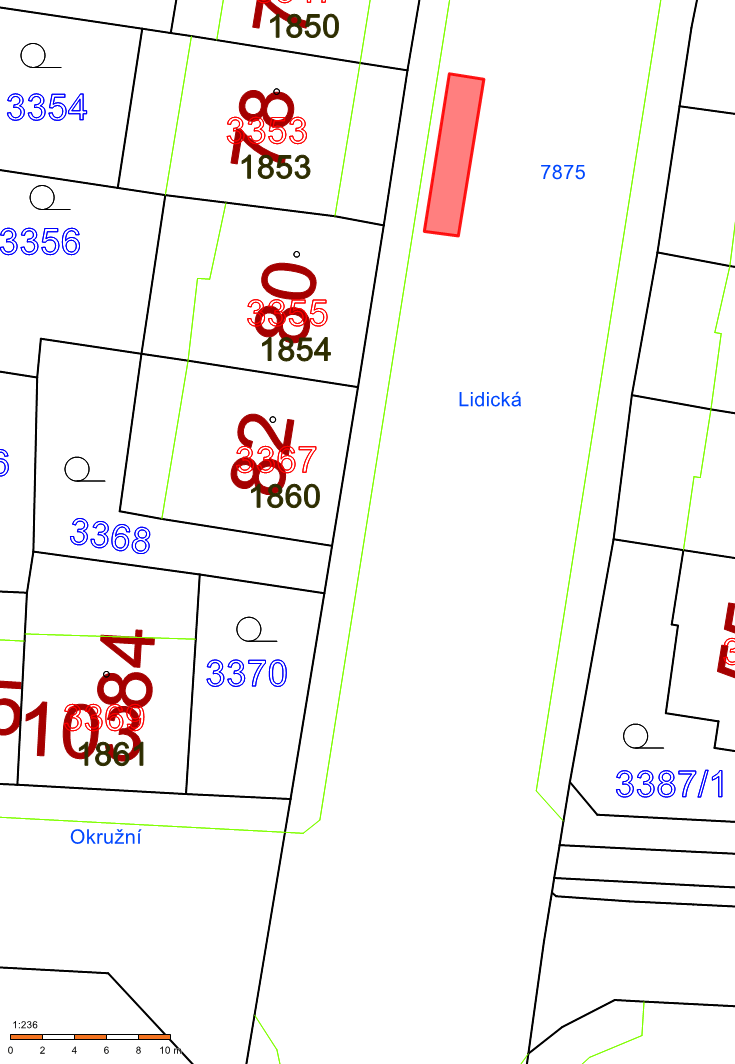 Příloha č. 2 - fotodokumentace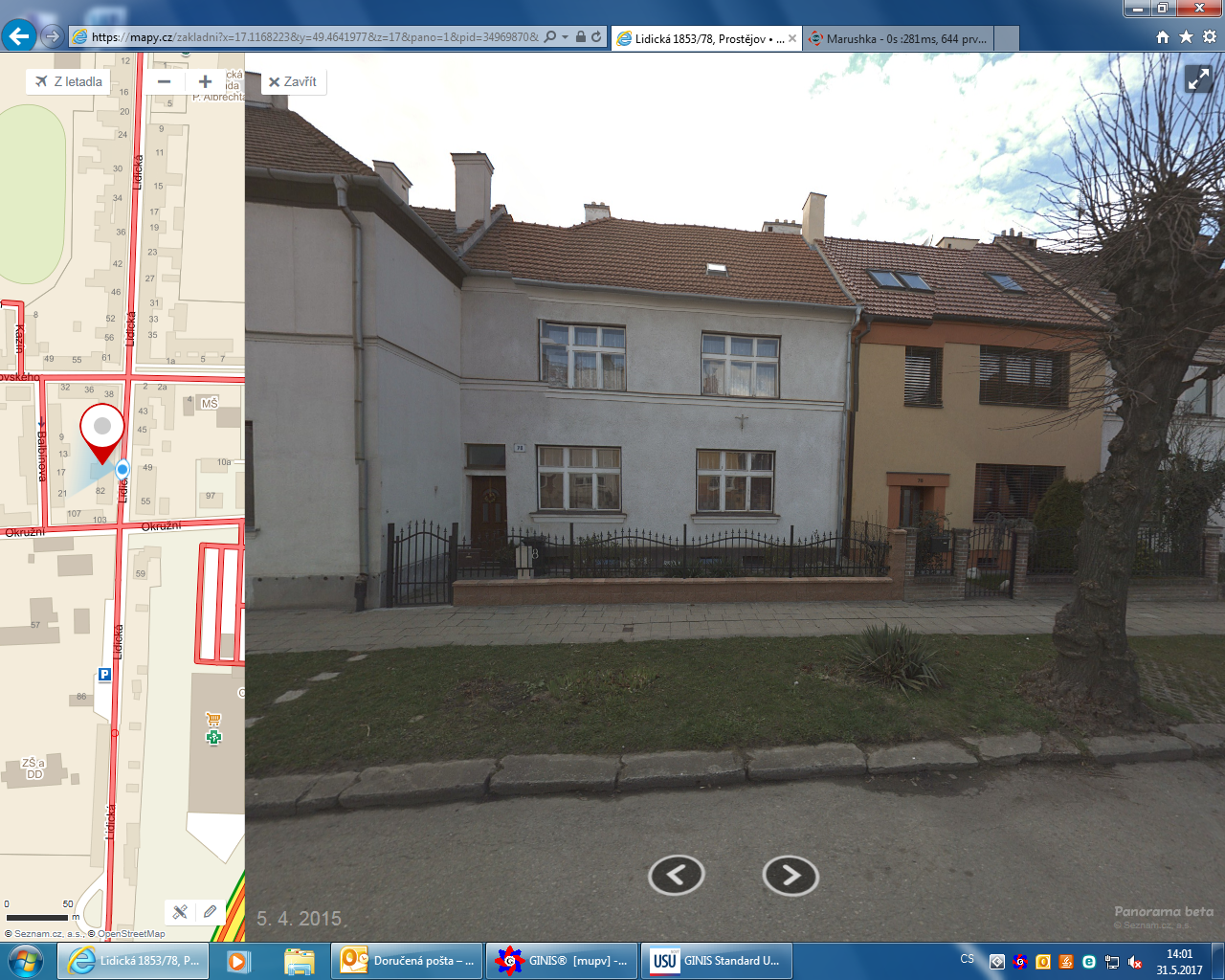 Osobní údaje fyzických osob jsou z textu vyjmuty v souladu s příslušnými ustanoveními zákona č.101/2000 Sb., o ochraně osobních údajů a o změně některých zákonů, ve znění pozdějších předpisů. Úplné znění materiálu je v souladu s příslušnými ustanoveními zákona č. 128/2000 Sb., o obcích (obecní zřízení), ve znění pozdějších předpisů k nahlédnutí na Magistrátu města ProstějovaP o d p i s yP o d p i s yP o d p i s yP o d p i s yPředkladatelMgr. Jiří Pospíšil, 1. náměstek primátora, v zastoupeníPaedDr. Jan Krchňavý, náměstek primátora24.03.2021v.z. PaedDr. Krchňavý, v.r.Za správnostMgr. Alexandra Klímková, vedoucí Odboru správy a údržby majetku města24.03.2021Mgr. Klímková v.r.Zpracovatel Petra Vlková, odborný referent oddělení nakládání s majetkem města Odboru SÚMM24.03.2021Vlková, v.r.Důvodová zpráva obsahuje stanoviska dotčených odborů MMPv (subjektů)Důvodová zpráva obsahuje stanoviska dotčených odborů MMPv (subjektů)Důvodová zpráva obsahuje stanoviska dotčených odborů MMPv (subjektů)Důvodová zpráva obsahuje stanoviska dotčených odborů MMPv (subjektů)Odbor MMPv (subjekt)Odbor MMPv (subjekt)Stanovisko ze dneResumé1.OŽP24.02.2021nesouhlasí s prodejem2.OÚPPP04.03.2021zásadně nedoporučuje prodej 3.ORI23.02.2021nedoporučuje prodej4.OD23.02.2021nesouhlasí s prodejem5.OSÚMM24.03.2021nedoporučuje prodej, doporučuje postupovat dle návrhu usnesení